解答例解答例解答例解説解説１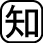 ⑴　8.96g/cm3⑵　銅⑶　C⑷　BとD⑸　A，B，D１⑴⑵　・物質の密度〔g/cm3〕は，物質の質量〔g〕÷物質の体積〔cm3〕で求められる。・物体Aの密度　1344.0〔g〕÷150.0〔cm3〕＝8.96〔g/cm3〕物体Aは銅である。⑶⑷　・物体Bの密度　2.70g/cm3・物体Cの密度　約1.40g/cm3・物体Dの密度　2.70g/cm3である。⑸　物体Cのポリエチレンテレフタラート以外は，すべて金属である。２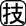 ⑴　ア→エ→イ→ウ⑵　B⑶　A⑷　50.2cm3⑸　7.8g/cm3２⑴〜⑶　ガスバーナーに点火するときは，ガス調節ねじと空気調節ねじの2つのねじがかるくしまっていることを確認し，ガスのを開いてから，マッチの火を近づけながらBのガス調節ねじを開く。の大きさを調整してからAの空気調節ねじを開いて青色の炎にする。⑷　メスシリンダーでは，液面のへこんだ面を真横から水平に見て，最小目盛りの10分の1まで読む。100cm3用のメスシリンダーの最小目盛りは，1cm3であるので，50.2cm3と読む。⑸　質量が54.9g，体積が7.0cm3であるから，54.9〔g〕÷7.0〔cm3〕＝7.84…〔g/cm3〕となる。